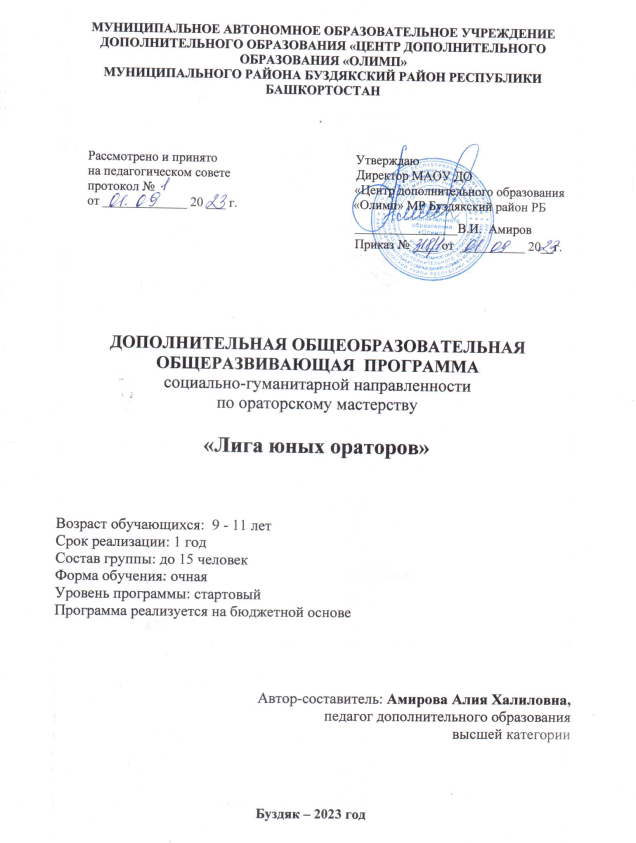 ПОЯСНИТЕЛЬНАЯ ЗАПИСКАДополнительная общеобразовательная общеразвивающая программа является основным документом, определяющим направленность и содержание тренировочного и воспитательного процессов в МАОУ «Центр дополнительного образования «Олимп» МР Буздякский район Республики Башкортостан» и составлена на оснований:1. Федерального закона от 29 декабря 2012года № 273-ФЗ (ред. от 04.08.2023) «Об образовании в Российской Федерации» (с изм. и доп., вступ. В силу с 01.09. 2023); 2. Концепции  развития  дополнительного  образования  детей до 2030 года, утвержденной распоряжением Правительства Российской Федерации от 31 марта 2022 г. № 678-р; 3. Федерального закона от 30.04.2021 № 127-ФЗ (ред. от 17.02.2023)  «О внесении изменений в Федеральный закон  «О  физической культуре и спорте в Российской Федерации» и Федеральный закон «Об образовании в Российской Федерации»;           4. Приказ Мин просвещения России от 27 июля 2022 года № 629; 5. Указа  Президента  Российской  Федерации  от  9  ноября  2022  г.  №  809 «Об утверждении  Основ  государственной  политики  по  сохранению  и  укреплению традиционных российских духовно-нравственных ценностей»; 6. Стратегии  развития  воспитания  в  Российской  Федерации  на  период до 2025  года,  утвержденной распоряжением Правительства Российской Федерации от 29 мая 2015 г. № 996-р; 7.	 Санитарными правилами и нормами СанПиН 1.2.3685-21 «Гигиенические нормативы и требования к обеспечению безопасности и (или) безвредности для человека факторов среды обитания», утвержденных постановлением Главного государственного санитарного врача Российской Федерации от 28.01.2021 №2 (далее - СанПиН 1.2.3685-21);8. Устава МАОУ «Центра дополнительного образования «Олимп» МР Буздякский район Республики Башкортостан».- направленность программы – социально-гуманитарная-актуальность программы «Лига юных ораторов» обусловлена необходимостью подготовки специалистов медиа-сферы в соответствии с профессиональными требованиями динамично развивающихся отраслей. При этом требуется постоянная актуализации знаний, приобретения новых компетенций, формирование нового типа мышления. В этом смысле важнейшую роль играет процесс изучения базовых основ журналистики, видеосъемок и видеомонтажа в школьном возрасте. Подготовка конкурентоспособного специалиста – сложный и многогранный процесс, в ходе которого возможно существенное снижение интереса обучающихся к выбранному направлению. Любое учреждение дополнительного образования представляет собой мир в миниатюре, где взрослые и дети сотрудничают друг с другом или существуют по разные стороны баррикады непонимания, юный человек реализует свои интересы и способности или вынужден приспосабливаться к чужим для себя правилам.  Все как в большой жизни, только спрессовано в пространстве и временных рамках небольшого социума.	Что может помочь понять детей, узнать их потребности? Один из вариантов – средства коммуникации. Они станут средствами организации и непрерывного совершенствования жизни детского коллектива и помогут детям и взрослым лучше понять друг друга. Для работы с теми, кто будет являться носителем детских идей в мир взрослых, и разработана образовательная программа «Лига юных ораторов».	Актуальность ее создания обусловлена необходимостью развития ораторских навыков и предоставления им возможности проявлять свои способности в разных формах  и видах речевого творчества, дополняя тем самым знания, приобретаемые детьми на уроках русского языка и литературы в школе.- отличительные особенности программы и новизна программы «Лига юных ораторов» заключается в том, что знания, полученные в процессе обучения применимы в повседневной жизни, также образовательный процесс строится таким образом, что происходит слияние двух направлений: онлайн образование и большой практических характер материала.- адресат программы – дети в возрасте от 9 до 11 лет- объем программы – программа рассчитана на 72 часа, 36 учебных недель.- срок освоения - с 1 октября  2023 года до 31 мая 2024 года- форма обучения – очная- уровень программы – стартовый-особенности организации образовательного процесса: форма реализации образовательной программы – модифицированная- организация формы обучения – в разновозрастных группах- режим занятий - по 1 занятие в неделю, продолжительностью – 2 часа.Цель и задачи программы:Цели программы: Объединение детей с целью формирования разносторонне развитой личности и реализации творческих интересов и способностей детей.Обучение детей  публичным выступлениям. Овладение учащимися современными методами получения информации.Педагогическая и психологическая поддержка детей.Задачи программы:Овладеть навыком самопрезентации.Улучшение дикции обучающихся.Обучение навыку работы с камерой.Обучение навыку работы с аудиторией.Освоение нового формата публичных выступлений «сторителлинг».Организация досуга.Воспитательные:воспитание этики групповой работы;воспитание отношений делового сотрудничества, взаимоуважения; развитие основ коммуникативных отношений внутри проектных групп и в коллективе в целом;воспитание ценностного отношения к своему здоровью;  воспитание российской гражданской идентичности: патриотизма, любви и уважения к Отечеству, чувства гордости за свою Родину. Содержание программы         Содержание  учебного   плана:  «Лига юных ораторов»Тема 1. Правила самопрезентации.  Теоретическая часть: Введение. Анкетирование. Вводное занятие. Техника безопасности (1ч.)Практическая часть: Техника безопасности (1ч.)Тема 2. Снятие физических зажимов. Практическая часть:  Тренинг: проверить "слух", определить источник информации и способ ее отображения (2 ч.).Тема 3. Визуальная составляющая выступления. Жестикуляция. Поза выступающего.Теоретическая часть: какие бывают выступления. Как правильно составить план. Жестикуляция. Поза выступающего. (2 ч.).Практическая часть:  дебаты, деловая игра. Отработка навыков общения с людьми (4 ч.).Тема 4. Волнение. Техника речи, актерское мастерство, сценическое движение. Практическая часть:  произношение скороговорок,  текстов, выступления пред группой, масстер-классы (6 ч.).          Тема 5. Голос. Сила голоса. Правильное дыхание. Развитие силы голоса. Тембр голоса. Голосовая разминка.Теоретическая часть:  Разновидности голосов. (1 ч.).Практическая часть: дебаты, деловая игра. Анализ. Правильное дыхание. Развитие силы голоса. Тембр голоса. Голосовая разминка (6 ч.).          Тема 6. Дикция. Артикуляционная гимнастика. Теоретическая часть: Дикции (1 ч.).Практическая часть: Артикуляционная гимнастика.  (2 ч.).Тема 7. Скороговорки. Дикционный тренинг. Практическая часть: практическая работа, произношение скороговорок, тренинг (2 ч.).Тема 8. Работа с камерой. Упражнение «Лимоны»,  «Взгляд».Практическая часть:  Упражнение «Лимоны»,  «Взгляд (2 ч.).Тема 9. Структура выступления. Теоретическая часть: что такое «фиче». Как выглядит схема «перевернутой пирамиды». Структура «оживленной» новости, «песочные часы», «мягкая» новость, фиче (2 ч.).Тема 10. Интонационная выразительность. Пауза.Практическая часть: выступление перед группой (2 ч.).Тема 11. Работа с аудиторией. Диалогизация Теоретическая часть: Формы выражения авторского «Я». Особенности проведения репортажа, интервью. (1 ч.).Практическая часть: Создание, написание сценария, озвучивание, (1 ч.).Тема 12. Техника ответов на вопросы. Техника ответов на неудобные вопросы. Теоретическая часть: правила общения с людьми. Правила успешного спецкорреспондента (1 ч.).Практическая часть: Отработка навыков общения с людьми (1 ч.).Тема 13. Сторителлинг. План построения истории Теоретическая часть: Сторителлинг. (1 ч.).Практическая часть: составление открытых и закрытых вопросов к интервью. Подготовка прямых и непрямых вопросов для интервью (1 ч.).Тема 14. Подготовка к публичному выступлению. Чек-лист подготовки к публичному выступлению, 6 шагов. Теоретическая часть: интервью: тактика журналиста и уловки собеседника. Подготовка к интервью. Продумывание «на шаг вперед» и «ударный аспект». Способы создания конфликта в интервью. Приемы искусственной неясности. (1 ч.).Практическая часть: написание вопросов к интервью. Выбор темы для написания интервью. Проведение интервью с одним из воспитанников или сотрудником Центра дополнительного образования «Олимп» (4 ч.).Тема 15. Импровизация. Упражнения на развитие словесной импровизации. Чек-лист подготовки к импровизации.Теоретическая часть: интервью: тактика журналиста и уловки собеседника. Подготовка к интервью (1 ч.).Практическая часть:  Создание собственного видеоролика от идеи до готового видеоролика (4 ч.).Тема 16. Выступления в стиле TED. Особенности выступления в стиле TED.Теоретическая часть: Подготовка к интервью. Продумывание «на шаг вперед» и «ударный аспект». (1 ч.).Практическая часть: написание вопросов к интервью. Выбор темы для написания интервью. Проведение интервью с одним из воспитанников или сотрудником Центра дополнительного образования «Олимп» (1 ч.).Тема 17. Внешний  вид спикера.  Рекомендации по внешнему виду спикера.Теоретическая часть: внешний вид спикера, его уместность, аккуратность.  Подготовка к интервью (2 ч.).Практическая часть:  Рекомендации по внешнему виду. Памятки.  (2 ч.).          Тема 18. Внимание. Упражнения «Алфавит», «Раскоординация», «Барабанщик».         Практическая часть: упражнения на внимание, упражнения «Алфавит», «Раскоординация», «Барабанщик» (4 ч.).        Тема 19. Память. Тренируем память через игровую деятельность. Упражнения «Позы», «Вспомнить всё».Теоретическая часть: изучаем виды памяти  (1 ч.).Практическая часть:  Играем в игры на развитие памяти, упражнения «Позы»,  «Вспомнить все»  (4 ч.).         Тема 20. Воображение. Развиваем воображение через упражнения «Продолжи рассказ…», «Пантомима», «Продолжение слова», «Рассказываем историю по карточкам».        Практическая часть: игры на воображение, упражнения «Продолжи рассказ…», «Пантомима», «Продолжение слова», «Рассказываем историю по карточкам» (4 ч.).           Тема 21. Образы. Упражнение «Смена настроения».Практическая часть:  Создание образов. Упражнение «Смена настроения» (2 ч.).Тема 22.  Подведение итогов курса. Экзамен          Практическая часть: Заполнение чек-листов (2 ч.).Планируемые результаты:Личностные, метапредметные и предметные результаты обучения:- умение построить устное и письменное сообщение;- умение общаться с отдельным человеком и аудиторией, камерой;- самостоятельная подготовка и выступление перед аудиториейОжидаемые результаты от работы объединения «Лига юных ораторов»:1.Развитие творческих способностей.2.Предоставление возможности для общественного признания, оценки, самореализации ребят.3.Профориентация. Курс даст возможность накопить опыт для дальнейшей жизни,  высказывать свою точку зрения на различные значимые события общественной жизни.В результате обучающиеся смогут:Выстраивать эффективные коммуникации.Побороть волнение перед выступлением.Управлять вниманием аудитории.Проводить самопрезентацию.Уверенная работа перед камерой.Говорить в формате сторителлинга.	Выступать без страха и стеснения.Освоит базовые навыки импровизации.Комплекс организационно - педагогических условий2.1. Календарный  учебный  график:2.2. Условия реализации программы:Кадровое обеспечение программы: педагог дополнительного образования в соответствии с профессиональным стандартом педагога дополнительного образования детей и взрослых (утвержден приказом Министерства труда и социальной защиты Российской Федерации от 22 сентября 2021 г. N 652н).Материально-техническое обеспечение:Кабинет согласовано СП  2.4.3648-20, оборудованный Ноутбуками, столами, стульями, общим освещением, классной доской, мультимедийным оборудованием (проектор, интерактивная доска, аудиоустройства), фотоаппарат.Наименование оборудования для реализации программы:Ноутбук педагога с предустановленным программным обеспечениемКомплектующее оборудование (аудио система, мышь компьтютерная, SD карты), Мебель учебная. Столы (ученики, педагог)Стеллаж для дидактических материал;Многофункциональное устройство;Мебель учебная. Стулья (ученики+педагог).2.3. Форма аттестации: - промежуточная – написание статей, создание видеороликов, публикация статей в местной газете «Буздякские новости»- итоговая - защита проекта: видеопродакшн (интервью, репортаж).Заполнение чек-листовПодготовка презентацииДоклад для публичного выступленияФото и видео отчет с домашним заданиемОценочный материал (критерии)Высокий уровень:1. Ребенок самостоятельно планирует и организует свой труд, самостоятельно выполняет операции.2. Контролирует свою работу, как на этапе выполнения, так и после ее окончания.3. Самоконтроль ребенка не ограничивается лишь констатацией факта наличия допущенных ошибок, но ребенок находит причины их возникновения и вовремя определяет способы их устранения.Средний уровень:1. Не всегда самостоятельно планирует свой труд, нуждается в помощи педагога или товарищей при выполнении исследовательских работ.2. Недостаточно четко осуществляет контроль, испытывает некоторые затруднения на этапах планирования и выполнения или после окончания работы.3. В состоянии обнаружить ошибку, но испытывает затруднение при своевременной ее ликвидации.Низкий уровень:1. Регулярно совершает незначительные ошибки, планируя свой труд.2. Вызывают затруднения этапы планирования и выполнения.3. Затрудняется при выборе способа ликвидации обнаруженной ошибки и причине ее появления (возникновения).Методические материалыМетодическое обеспечение: Программа рассчитана на 72 часа, 36 учебных недель,  1 раз в неделю по 2 часа.Выбор методов и форм для реализации настоящей программы обучения определяется:наличием специальной методической литературы по журналистике, ораторскому мастерству, педагогике, психологии;возможностью повышения профессионального мастерства: участие в методических объединениях, семинарах, конкурсах; прохождение курсов;разработка собственных методических пособий, дидактического и раздаточного материала.Методическое обеспечение образовательной программы включает в себя дидактические принципы, методы, техническое оснащение, организационные формы работы, формы подведения итоговПедагогические технологии:Среди технологий обучения наиболее приемлемы следующие:- технологии личностно-ориентированного обучения;- технологии развивающего обучения;- технологии самостоятельного проблемно-аналитического поискарешений;- технология коммуникативного обучения.Дидактические принципы: Прежде всего, это принцип наглядности, так как психофизическое развитие воспитанников 9-11лет, характеризуется конкретно-образным мышлением. Следовательно, воспитанники способны полностью усвоить материал при осуществлении практической деятельности с применением практических упражнений, учебно-наглядных пособий. Большое внимание также уделяется принципам доступности и посильности в обучении, связи теории с практикой, прочности овладения знаниями и умениями. Каждое занятие включает в себя элементы теории, практики, наиболее предпочитаемые. Формы организации занятий –  групповые и индивидуальные.Большое воспитательное значение имеет подведение итогов работы, анализ, оценка. Изучение основ научно-исследовательской деятельности учащимися, составление плана работы, поиски, выдвижение проблемы результатом после окончания каждого года обучения объединения.Методы организации учебно-познавательной деятельности:словесные, наглядные и практические, индуктивные и дедуктивные методы обучения.Методы стимулирования и мотивации учебно-познавательной деятельности: познавательные игры, учебные дискуссии и др.Методы контроля обучения: написание статей в разных жанрах, создание видеороликов, итоговой проект.Дидактическое обеспечение программы:учебно-методическая литература;презентации;техническая литература;наглядно-демонстрационный материал (иллюстрации, тематические плакаты, открытки, журналы, буклеты, видеофильмы, электронные презентации);цифровые образовательные ресурсы;СД диски с подбором мелодий, соответствующих теме занятия, способствующих созданию и поддержанию спокойной, творческой атмосферы;развивающие и диагностические процедуры: эвристические вопросы, тесты, упражнения, творческие задания, игры, кроссворды, ребусы, конкурсы, сценарии.Цель: Формирование представления учащихся об основах организации по разработке и реализации творческих и досуговых программ, готовности участвовать в роли ведущего мероприятия. Обучающие задачи: - обучить основам культуры речи и сценического искусства; - познакомить с основными стилями ораторского искусства; - познакомить с видами и особенностями организации различных мероприятий. Развивающие задачи: - развить познавательный интерес к организации творческих и досуговых мероприятий; - сформировать навыки по созданию имиджа ведущего для различных мероприятий; -сформировать навыки конструктивного поведения в коллективе. Воспитательные задачи: - воспитать осознанное отношение к дальнейшей профессиональной деятельности; - сформировать стремление к самореализации, повышение самооценки; - сформировать умения работать в коллективе, культуру общения в команде. Планируемые результаты Предметные - получат знания об основах культуры речи и сценического искусства - получат знания об основных стилях ораторского искусства; -познакомятся с видами и особенностями организации различных мероприятий Метапредметные -будет сформирован познавательный интерес к организации творческих и досуговых мероприятий; -приобретут навыки по созданию имиджа ведущего для различных мероприятий; -будут сформированы навыки конструктивного поведения в коллективе Личностные -осознанное отношение к дальнейшей профессиональной деятельности; -будет сформировано стремление к самореализации, повышение самооценки; -будет сформирована культура общения в коллективе.2.7. Рабочая программа воспитанияЦель и особенности организуемого воспитательного процесса: создание условий для стабильно устойчивого развития МАОУ ДО «Центра дополнительного образования «Олимп», обеспечивающих удовлетворение индивидуальных физических, духовных потребностей и развития личности и ребенка, способствующих развитию интеллектуальных, творческих, личностных качеств учащихся, их социализации и адаптации в обществе. Формы и содержание деятельности::- торжественный прием поступивших в группу;- дискуссионные площадки;- просмотр соревнований (видео и телевидение) и их обсуждение;- регулярное подведение итогов деятельности учащихся;- проведение тематических праздников;- тематические диспуты и беседы.Планируемые результаты:- этики групповой работы;- отношения делового сотрудничества, взаимоуважения;- умение основам коммуникативных отношений внутри проектных групп и в коллективе в целом. 2.8. Календарный план воспитательной работы:участие во всероссийских акциях, посвященных значимым отечественным и международным событиям.вовлечение по возможности каждого ребенка в ключевые дела учреждения дополнительного образования  в одной из возможных для них ролей: сценаристов, постановщиков, исполнителей, ведущих, декораторов, музыкальных редакторов, корреспондентов, ответственных за костюмы и оборудование, ответственных за приглашение и встречу гостей и т.п.);индивидуальная помощь ребенку (при необходимости) в освоении навыков подготовки, проведения и анализа ключевых дел;наблюдение за поведением ребенка в ситуациях подготовки, проведения и анализа ключевых дел, за его отношениями со сверстниками, старшими и младшими школьниками, с педагогами и другими взрослыми;при необходимости коррекция поведения ребенка через частные беседы с ним, через включение его в совместную работу с другими детьми, которые могли бы стать хорошим примером для ребенка, через предложение взять в следующем ключевом деле на себя роль ответственного за тот или иной фрагмент общей работы.СПИСОК ЛИТЕРАТУРЫДля педагога основная:Игры (обучение, тренинг, досуг) под ред. В. Петрусинского. – Москва. 1995 г.Программы для учреждений дополнительного образования детей. Вып. 7.- М.: ГОУ ЦРСДОД, 2003. Развитие речи: Школьная риторика. – Т.А. Ладыженская – Москва. «Дрофа».Щуркова Н.Е. «Программа воспитания школьника» - Москва 2001 г.Для педагога дополнительная:	Дэвид Рэндалл. Универсальный журналистЕгоров В.В. Телевидение: теория и практика. - М., 1993г.Журнал «Внешкольник» № 7 за 2001 г. и № 12 за 2001 г.Для воспитанников:Искусство слова. 2-е изд., доп. Л.А. Новиков. -М.: 1991.-144Коноваленко С.В. «Как научиться думать быстрее и запоминать лучше» - Москва, 2000 г.Орфографический словарь русского языка./под ред. С.И. Ожегова.- М.: Гепта-Трейд,1995.- 640сПопов В.В., Гуревич С.М. Производство и оформление газеты. – М., 1977Розенталь Д.Э. А как лучше сказать? – М., 1988Симаков В.Д. Когда в руках видеокамера // Искусство в школе. - 2006. - № 1. - С. 55-56Симаков В.Д. Внимание, снимаю! // Искусство в школе. - 2006, №2, С.3439, и №3Для родителей:Выготский Л.С. Воображение и творчество в детском возрасте.-2-е изд. –М., 1998. 126 сАдель Фабер, Элейн Мазлиш «Как говорить, чтобы дети слушали и как слушать, чтобы дети говорили»Масару Ибука «После трех уже поздно»Людмила Петрановская «Тайная опора: привязанность в жизни ребёнка».№Тема занятияВиды занятийВиды занятийВсего часов№Тема занятияТеоретическиеПрактическиеВсего часов1Правила самопрезентации.  1122Снятие физических зажимов.-223Визуальная составляющая выступления. Жестикуляция. Поза выступающего.2464Волнение. Техника речи, актерское мастерство, сценическое движение.-665Голос. Сила голоса. Правильное дыхание. Развитие силы голоса. Тембр голоса. Голосовая разминка.1676Дикция. Артикуляционная гимнастика.1237Скороговорки. Дикционный тренинг.-228Работа с камерой. Упражнение «Лимоны»,  «Взгляд».-229Структура выступления.2-210Интонационная выразительность. Пауза.-2211Работа с аудиторией. Диалогизация.11212Техника ответов на вопросы. Техника ответов на неудобные вопросы.11213Сторителлинг. План построения истории.11214Подготовка к публичному выступлению. Чек-лист подготовки к публичному выступлению, 6 шагов.14515Импровизация. Упражнения на развитие словесной импровизации. Чек-лист подготовки к импровизации.13416Выступления в стиле TED. Особенности выступления в стиле TED.11217Внешний вид спикера. Рекомендации по внешнему виду спикера.22418Внимание. Упражнения «Алфавит», «Раскоординация», «Барабанщик»-4419Память. Тренируем память через игровую деятельность. Упражнения «Позы», «Вспомнить всё».14520Воображение. Развиваем воображение через упражнения «Продолжи рассказ…», «Пантомима», «Продолжение слова», «Рассказываем историю по карточкам».-4421Образы. Упражнение «Смена настроения»,-2222Подведение итогов курса. Экзамен.-22165672